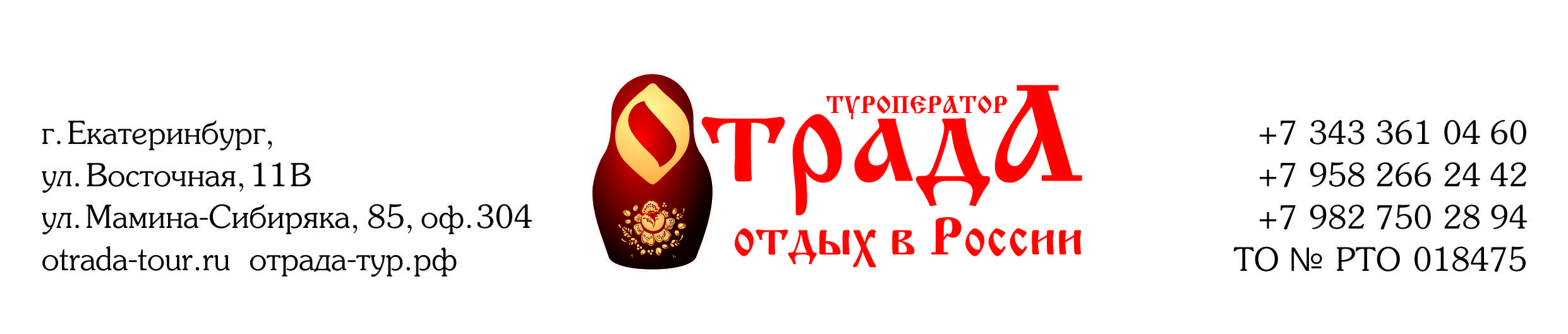 ВНИМАНИЕ! НОРМА БАГАЖА НА ЧЕЛОВЕКА – ! РУЧНАЯ КЛАДЬ – 5 КГВ случае превышения нормы багажа – взимается дополнительный сбор.Разделите ваш багаж на две части. Самое необходимое - паспорт, продукты, некоторые предметы одежды и гигиены - возьмите с собой в салон автобуса. Остальное сдайте в багаж.Меры предосторожности:На отдыхе необходимо соблюдать общепринятые меры безопасности тщательно мыть руки перед едой, овощи и фрукты.Просим Вас соблюдать умеренность в употреблении спиртного. Будьте внимательны при переходе через улицу (дорогу), при выходе на остановки транспорта, соблюдайте Правила дорожного движения.  Внимательно следите за детьми, помните, что во время путешествия ответственность за ребенка несет родитель. Соблюдайте правила пожарной безопасности. Всю ответственность за причиненный ущерб турист несет самостоятельно. Во время тура туристы обязаны самостоятельно следить за сохранностью своего багажа.Не забывайте о том, что длительное нахождение на солнце в жаркое время года может быть вредным и опасным! Это особо актуально для людей и детей, страдающих болезнями сердца или артериальным давлением. Предохраняйте кожу от вредного воздействия ультрафиолетового излучения и не допускайте перегрева детей.Туроператор Отрада желает вам новых и ярких впечатлений!Спасибо, что доверили организацию своего отдыха нам!Будем рады видеть Вас снова!Памятка туристамАВТОБУСНЫЙ ТУР в КАЗАНЬ + ЙОШКАР-ОЛА «Две столицы»Время отправления и место выезда из Екатеринбурга: 17:00 – гостиница «Маринс парк» (бывшая гостиница «Свердловск», напротив ж/д вокзала). Время местное.Начало посадки: 16:45 – 16:50 Время в пути: согласно программе тура, ориентировочно 17 часов Заселение/ освобождение номеров: согласно программе тура, 16:00 / 08:00Автобус: 2 опытных водителя.Сопровождающий.ТВ и видео система.Видео – мониторы (просмотр фильмов в дневное время суток).Санитарные остановки каждые 3-4 часа (время движения между остановками может быть длиннее или короче. Санитарная остановка не более 15 минут. Предусмотрены две длительные остановки на 40 минут в вечернее и утреннее время).Чай/кофе во время санитарных остановок.Ознакомительная и развлекательная программа.Багажное отделение (рекомендуем взять с собой в автобус ручную кладь со всеми необходимыми вещами, которые могут понадобиться вам в дороге. Доступ, к багажному отделению, до прибытия автобуса в конечную точку маршрута – запрещен).Время в пути, приезда и отъезда всегда указывается ориентировочное.Отправление автобуса осуществляется после переклички пассажиров.Рекомендуем Вам не опаздывать. В случае неявки или опоздания пассажира на автобус стоимость тура не возмещается.Необходимые документы: Общегражданский паспорт (детям до 14 лет – свидетельство о рождении) Ваучер (путевка)Полис обязательного медицинского страхованияТуроператор оставляет за собой право менять время и порядок проведения экскурсий, при этом, не меняя общую программу обслуживания.Для каждого конкретного города время в программе  указано местноеРекомендуем взять в автобус: Для комфортного проезда на автобусе оденьтесь так, чтобы Вам было удобно (в идеале – трикотажные вещи, легкие и не сковывающие движения). Тонкий плед и подушка под голову помогут сделать ночной переезд максимально приятным. Средства гигиены, необходимые медикаменты. Небьющуюся посуду (кружка, ложка), книги, телефон, планшет и т.п. Правила поведения во время автобусного тура: Регистрация и посадка в автобус осуществляется по предъявлению ваучера. Посадку в автобус и координацию в пути осуществляет сопровождающий, к которому можно обращаться со всеми возникающими вопросами.В случае опоздания туриста, транспорт отправляется без него (возврат денежных средств не осуществляется).Во время движения транспортного средства каждый пассажир обязан быть пристегнут ремнями безопасности, которые закреплены на каждом посадочном месте. В случае выявления нарушения данного требования сотрудником ГИБДД, штраф возлагается на пассажира.Во избежание травм ходить во время движения автобуса по салону строго воспрещается. В случае нарушения общественного порядка и общепринятых норм при проезде в транспорте, представитель турфирмы (водитель) вправе высадить нарушителя на ближайшем посту ГАИ ГИБДД. Компенсация стоимости путевки и проезда в транспорте в этом случае не производится.Категорически запрещается распивать спиртные напитки и курить в салоне транспортного средства.Не ставьте сумки в проходах. В целях безопасности движения проход должен быть свободным. Для хранения мусора используйте индивидуальные пакеты. Полки над сидениями предназначены только для мелкой ручной клади (кроме бутылок с водой).  Бережно относитесь к оборудованию автобуса. Пассажир несет ответственность за ущерб, нанесенный транспортному средству.После 22 часов просим Вас соблюдать тишину в автобусе, возможно, Вашим соседям потребуется покой. Всегда забирайте из автобуса ценные вещи, документы и деньги. При выгрузке вещей у гостиницы не оставляйте багаж без присмотра. Администрация гостиницы, как правило, не несет ответственности за утерю ценных вещей, денег и документов, оставленных в номере.При заселении в гостиницу проверьте исправность оборудования номера, о поломках сообщите в администрацию. В противном случае Вы будете оплачивать расходы по возмещению ущерба.При возникновении претензий по обслуживанию необходимо немедленно обратиться к представителю туроператор. В случае невозможности исправления недостатков, письменно составить акт и подписать его у представителя туроператора. При прекращении туристом маршрута или сходе с части маршрута, тур для него считается проведенным.Часовой пояс: московское время.Какие сувениры можно привезти из КАЗАНИ?Различные сувениры с изображением змея Зиланта – символ Казани – и Кота Казанского просто огромное количество — это магниты, открытки, кружки, тарелки, различные фигурки и игрушки, украшения и тп.Национальная одежда и обувь в Татарстане привлекает туристов своей яркостью и красивым оформлением. Найти её можно во многих магазинах города: в Кремле, на Баумана и на местных рынках. В сувенирных магазинах широко представлены: татарские национальные тюбетейки (расшитый тесьмой, блестками и камнями мужской головной убор), ичиги (сапоги из натуральной кожи), изделия валяльно-войлочного комбината с оригинальными узорами (валенки), ханские тапочки с заостренными носами из кожи, калфак (женские шапочки-колпаки с кисточкой на длинном конце).Еще один местный сувенир, который может похвастаться не только красотой, но и удобством в применении – казан. А также многочисленные ярко расписанные пиалы и прочая посуда, как для ежедневного использования, так и для радушного приема гостей.Вкусные сувениры. Самая знаменитая сладость Казани и всего Татарстана – это вкусный и сладкий чак-чак. Но обязательно попробуйте и другие местные сладости - талкыш калеве, кош теле, баурсак. Для тех, кто сладостям предпочитает мясные деликатесы, придется по вкусу тутырма — конская колбаса, приготовленная по национальным рецептам. Количество разновидностей конской колбасы очень большое, что позволяет удовлетворить самый изысканный вкус. Из слабоалкогольных национальных напитков особенно ценятся бальзамы «Бугульма», «Чистай» и «Татарстан». Их рецепт известен издавна и включает травянистые растения, произрастающие в Татарстане: зверобой, душицу, календулу, тысячелистник, чернику, березовые почки, корицу и другие.Что привезти из ЙОШКАР-ОЛЫ в подарок?Марийская одежда и украшения. Испокон веков марийская одежда был исключительно домашнего производства. Технология изготовления передавалась из поколения в поколение, поэтому дошла до наших дней в первозданном виде. Сегодня местные искусницы вышивают и шьют самобытные костюмы, платья, рубахи, которых не встретишь больше нигде. Богатая вышивка различается в зависимости от частей края. Интересны сами по себе и украшения народа Йошкар-Олы: в основном это головной убор из монет, связанных между собой. Плетеные поделки и фигурки из дерева. В качестве сувенира или подарка из Йошкар-Олы можно привезти плетеные фигурки из бересты и интересные деревянные поделки. Изделия народного промысла отличаются своей выразительностью и отменным качеством исполнения. Необычные самобытные поделки покрываются лаком, чтобы продлить их срок службы. Умельцы отражают в своих изделиях тонкости местного колорита, который сложно спутать с каким-либо другим. Бальзам «Огни Марий-Эл». Популярный алкогольный напиток содержит множество полезных трав и ягод, которые приносят пользу организму. Сделанный по ГОСТу он пользуется успехом и у местных жителей, и у гостей города. Продается напиток в небольших бутылочках по 0,25 л, но можно встретить и глиняные варианты с национальным орнаментом. Активно используется в качестве добавки к чаю. 